Light Source ShadingObserve the direction of the light source in each image, and how it creates varietions of value on the shapes it hits.  Using four different drawing techniques (stippling, hatching, cross-hatching and continuous) recreate the light source shading in the four contour shapes provided.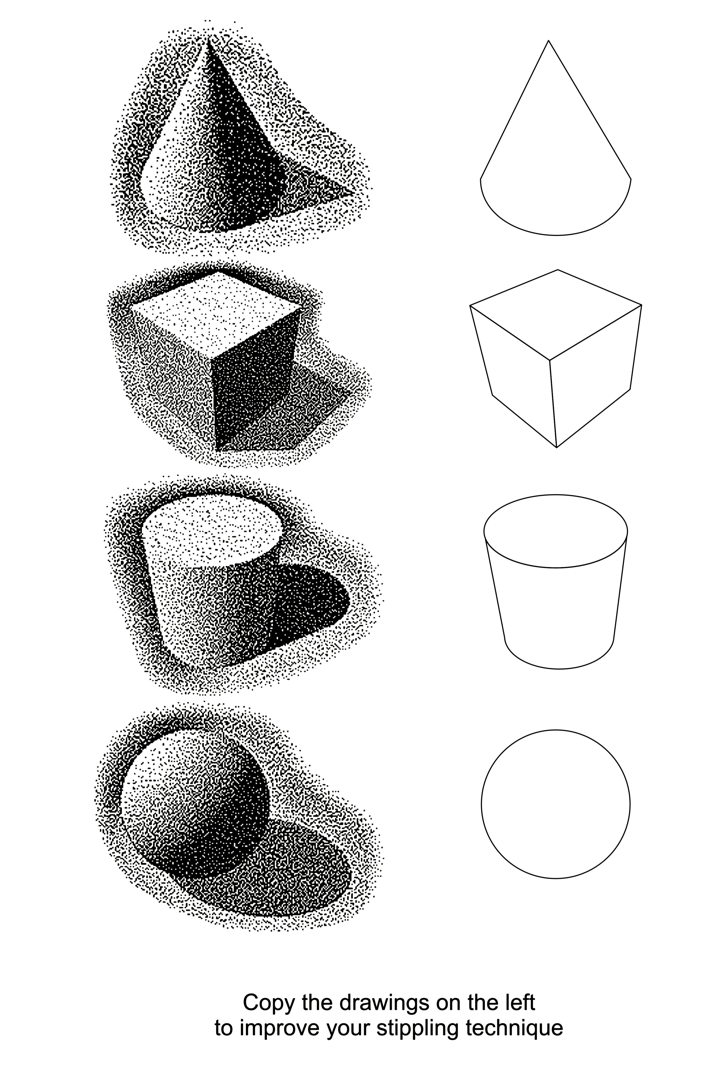 